NotesOctober 22nd, 2017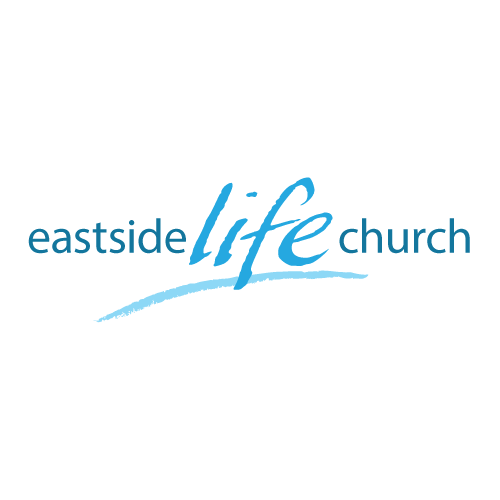 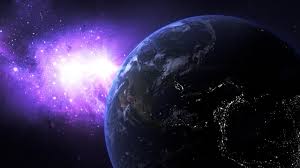 Worshippers and WarriorsPart 5“Worship & Healing”WelcomeWorshippers and Warriors – Part 5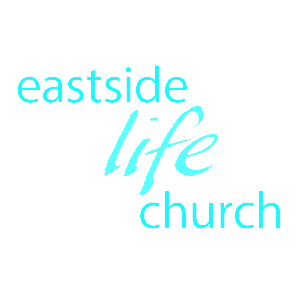 “Worship & Healing‘’The root determines the fruit
Adam’s disobedience opened the door to our adversary ‘to rule’ and introduce all manner of mayhem. Romans 5:12But God, … through Jesus, has ‘purchased back the ground’ lost by Adam.  Romans 5:18-19This ‘ground’, restored back to us, involves …	 …salvation or “well being” of spirit, soul and body:		– the totality of our being.  Isaiah 53:5Jesus passion was intense.What is the connection of worship and healing?Worship truly acknowledges that Jesus is God …	          … He is, (not was) who the Bible says He is.‘Jehovah rapha’ – I am the Lord who heals youJesus boldly stood before the people and served them as:	The great “I am” your healer.		so … if this is true, and today we believe it…What is there left to do?But worship! – receiving in faith what God has provided is the posture of worship.So, worship fits in like this…Matthew 8:1-4 – Jesus’ willingness to heal (and ability)Matthew 15:21-28 – the woman of Canaan’s daughter is healedMatthew 9:18-19 – a ruler of the synagogue worships JesusFinal Take Away & CommunionLet us bring God’s goodness to remembrance now:Psalm 103:2-52 Bless the Lord, O my soul,And forget not all His benefits:3 Who forgives all your iniquities,
Who heals all your diseases,4 Who redeems your life from destruction,
Who crowns you with lovingkindness and tender mercies,